17.04  7 клас  історія УкраїниТема уроку:  Українські землі в складі Великого князівства Литовського.І. Опрацювати § 22,  відповісти на запитання 2,4 с.163 ІІ. Складіть таблицю:   “Кревська унія”ІІІ. Для виконання завдання перегляньте відео за посиланнями:https://www.youtube.com/watch?v=j_SHV_VXr84https://www.youtube.com/watch?v=w_SHNpEaIUs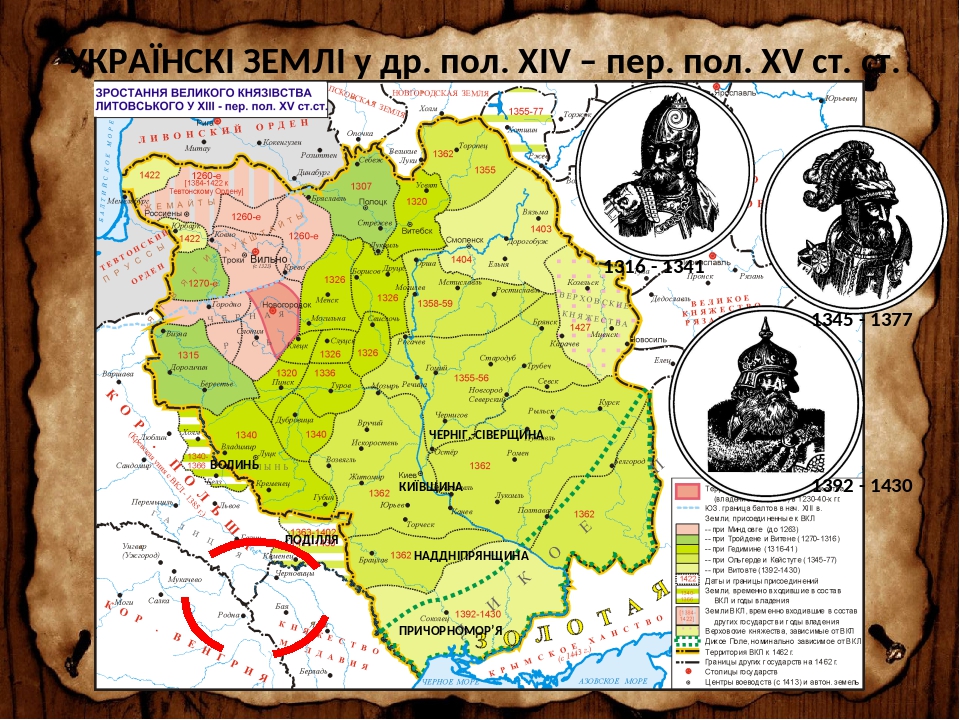 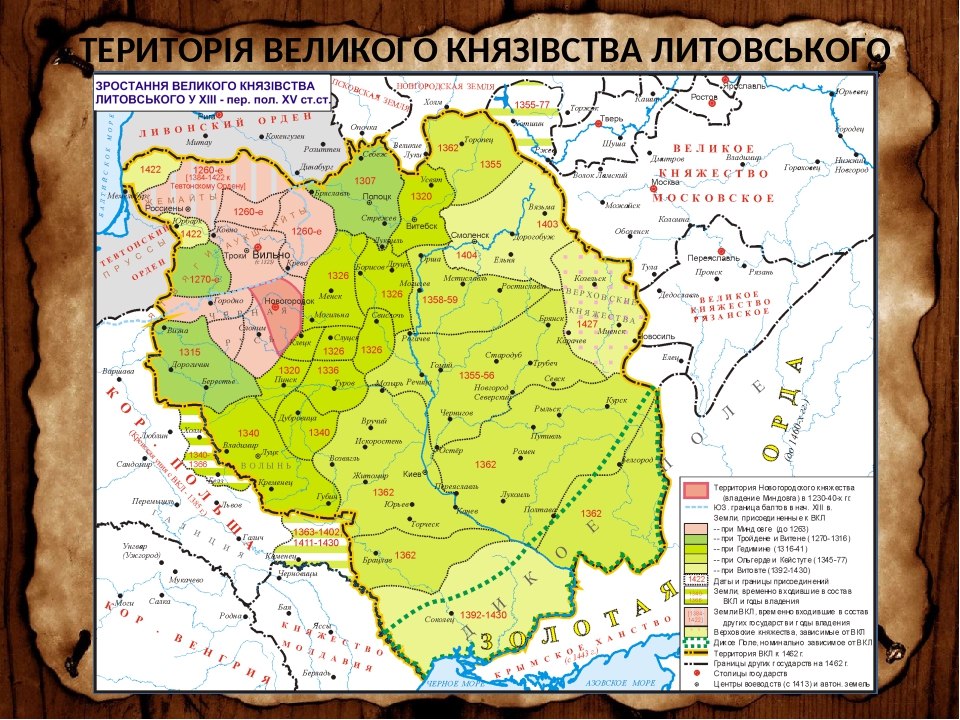 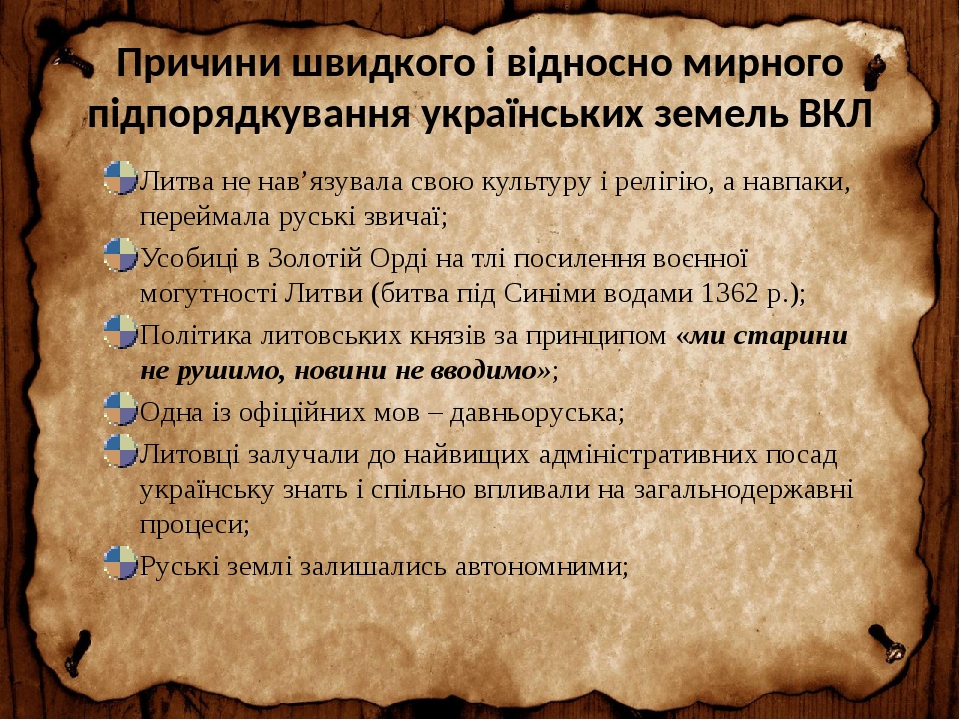 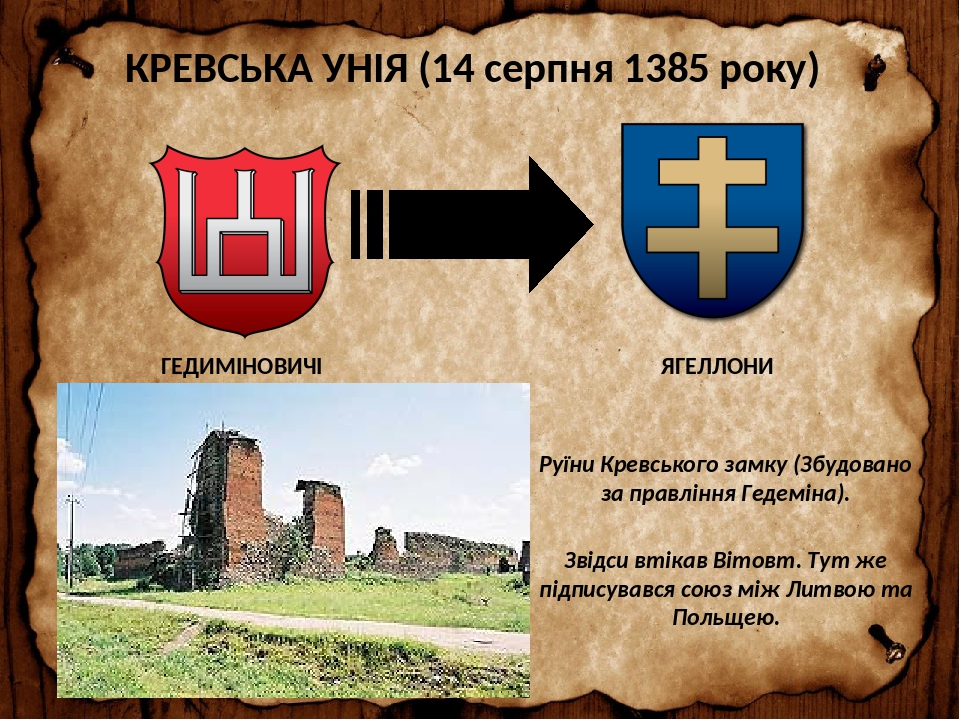 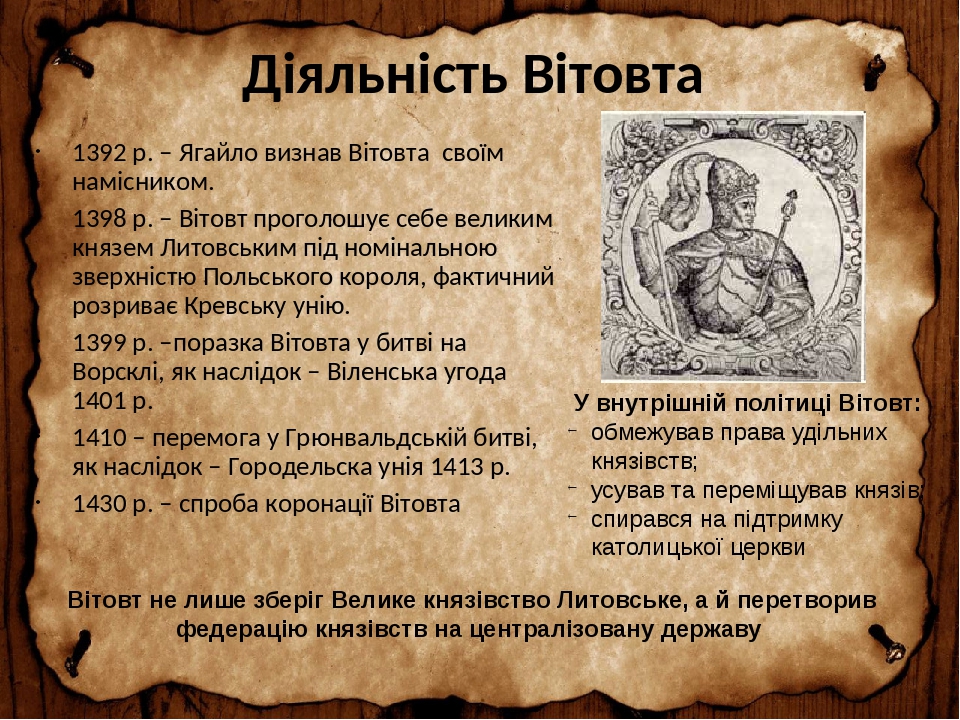 ІІІ. Для виконання завдання перегляньте відео за посиланнями:https://www.youtube.com/watch?v=j_SHV_VXr84https://www.youtube.com/watch?v=w_SHNpEaIUsПлан характеристикиХарактеристикаВизначення поняттяУнія -ДатаПричини укладенняОсновні умови Наслідки